Short term lesson planUnit 2 Helping and heroes.  Lesson plan 19Unit 2 Helping and heroes.  Lesson plan 19Unit 2 Helping and heroes.  Lesson plan 19School: 50 School: 50 School: 50 School: 50 Date: 13.10.21.Date: 13.10.21.Date: 13.10.21.Teacher's name: Aitkalieva A.A.Teacher's name: Aitkalieva A.A.Teacher's name: Aitkalieva A.A.Teacher's name: Aitkalieva A.A.CLASS: 6 ӘCLASS: 6 ӘCLASS: 6 ӘNumber present: 12Number present: 12absent: absent: Lesson titleLesson titleUse of English. Past Simple (regular and irregular verbs)Use of English. Past Simple (regular and irregular verbs)Use of English. Past Simple (regular and irregular verbs)Use of English. Past Simple (regular and irregular verbs)Use of English. Past Simple (regular and irregular verbs)Learning objectives(s) Learning objectives(s) 6.C6 organise and present information clearly to othersplans on a limited range of familiar general and curricular topics6.UE9 use simple past regular and irregular forms to describe past events  on a limited range of familiar general and curricular topics6.S5 keep interaction going in basic exchanges on a growing range of general and curricular topics6.S6 communicate meaning clearly at sentence level during, pair, group and whole class exchanges6.C6 organise and present information clearly to othersplans on a limited range of familiar general and curricular topics6.UE9 use simple past regular and irregular forms to describe past events  on a limited range of familiar general and curricular topics6.S5 keep interaction going in basic exchanges on a growing range of general and curricular topics6.S6 communicate meaning clearly at sentence level during, pair, group and whole class exchanges6.C6 organise and present information clearly to othersplans on a limited range of familiar general and curricular topics6.UE9 use simple past regular and irregular forms to describe past events  on a limited range of familiar general and curricular topics6.S5 keep interaction going in basic exchanges on a growing range of general and curricular topics6.S6 communicate meaning clearly at sentence level during, pair, group and whole class exchanges6.C6 organise and present information clearly to othersplans on a limited range of familiar general and curricular topics6.UE9 use simple past regular and irregular forms to describe past events  on a limited range of familiar general and curricular topics6.S5 keep interaction going in basic exchanges on a growing range of general and curricular topics6.S6 communicate meaning clearly at sentence level during, pair, group and whole class exchanges6.C6 organise and present information clearly to othersplans on a limited range of familiar general and curricular topics6.UE9 use simple past regular and irregular forms to describe past events  on a limited range of familiar general and curricular topics6.S5 keep interaction going in basic exchanges on a growing range of general and curricular topics6.S6 communicate meaning clearly at sentence level during, pair, group and whole class exchangesLesson objectivesLesson objectivesAll learners will be able to:Identify the theme, and use them as the basis for discussion.Demonstrate basic knowledge for usage of the Past Simple.Transfer information from the given information into a graphic organizer.Offer constructive peer-feedback using rubric. Most learners will be able to:Select, compile, and synthesize information  for an oral presentationProvide a point of view in conversations and discussions;Some learners will be able to: Respond to and discuss the reading passage using interpretive, evaluative and creative thinking skills.Make a presentation about a game master.All learners will be able to:Identify the theme, and use them as the basis for discussion.Demonstrate basic knowledge for usage of the Past Simple.Transfer information from the given information into a graphic organizer.Offer constructive peer-feedback using rubric. Most learners will be able to:Select, compile, and synthesize information  for an oral presentationProvide a point of view in conversations and discussions;Some learners will be able to: Respond to and discuss the reading passage using interpretive, evaluative and creative thinking skills.Make a presentation about a game master.All learners will be able to:Identify the theme, and use them as the basis for discussion.Demonstrate basic knowledge for usage of the Past Simple.Transfer information from the given information into a graphic organizer.Offer constructive peer-feedback using rubric. Most learners will be able to:Select, compile, and synthesize information  for an oral presentationProvide a point of view in conversations and discussions;Some learners will be able to: Respond to and discuss the reading passage using interpretive, evaluative and creative thinking skills.Make a presentation about a game master.All learners will be able to:Identify the theme, and use them as the basis for discussion.Demonstrate basic knowledge for usage of the Past Simple.Transfer information from the given information into a graphic organizer.Offer constructive peer-feedback using rubric. Most learners will be able to:Select, compile, and synthesize information  for an oral presentationProvide a point of view in conversations and discussions;Some learners will be able to: Respond to and discuss the reading passage using interpretive, evaluative and creative thinking skills.Make a presentation about a game master.All learners will be able to:Identify the theme, and use them as the basis for discussion.Demonstrate basic knowledge for usage of the Past Simple.Transfer information from the given information into a graphic organizer.Offer constructive peer-feedback using rubric. Most learners will be able to:Select, compile, and synthesize information  for an oral presentationProvide a point of view in conversations and discussions;Some learners will be able to: Respond to and discuss the reading passage using interpretive, evaluative and creative thinking skills.Make a presentation about a game master.                                                                            Plan                                                                            Plan                                                                            Plan                                                                            Plan                                                                            Plan                                                                            Plan                                                                            PlanPlanned timingsTeacher’s activitiesTeacher’s activitiesTeacher’s activitiesPupil’s activitiesMarks 
ResourcesStart Pre-learning (W)Teacher greets the class The teacher introduces the objectives of the lesson. Pre-learning (W)Teacher greets the class The teacher introduces the objectives of the lesson. Pre-learning (W)Teacher greets the class The teacher introduces the objectives of the lesson.Students respond to greetingFormative assessmentSlide (useful phrases)PicturesPPTMain partThe main part of the lesson. Read the poem and find verbs in the Past Simple Tense.I knew one boy.
His name was Roy.
He drove a car
And played the guitar. 
He bought a dog
And named it Sock.
The dog grew big,
Could eat a pig.
Sock stole much ham
From Roy's saucepan.Which verbs are regular and what verbs are irregular?Sts. are asked the rule about the Past Simple Tense.Past Simple From the exercise 2 on p.20 write down regular and irregular verbs:What is the difference between them?Affirmative formI/He/She/It/We/You/They + Ved / V2 + инфинитивI played football yesterdayI went to the cinema yesterdayNegative formThe main part of the lesson. Read the poem and find verbs in the Past Simple Tense.I knew one boy.
His name was Roy.
He drove a car
And played the guitar. 
He bought a dog
And named it Sock.
The dog grew big,
Could eat a pig.
Sock stole much ham
From Roy's saucepan.Which verbs are regular and what verbs are irregular?Sts. are asked the rule about the Past Simple Tense.Past Simple From the exercise 2 on p.20 write down regular and irregular verbs:What is the difference between them?Affirmative formI/He/She/It/We/You/They + Ved / V2 + инфинитивI played football yesterdayI went to the cinema yesterdayNegative formThe main part of the lesson. Read the poem and find verbs in the Past Simple Tense.I knew one boy.
His name was Roy.
He drove a car
And played the guitar. 
He bought a dog
And named it Sock.
The dog grew big,
Could eat a pig.
Sock stole much ham
From Roy's saucepan.Which verbs are regular and what verbs are irregular?Sts. are asked the rule about the Past Simple Tense.Past Simple From the exercise 2 on p.20 write down regular and irregular verbs:What is the difference between them?Affirmative formI/He/She/It/We/You/They + Ved / V2 + инфинитивI played football yesterdayI went to the cinema yesterdayNegative formSs read the poem and find verbs in the Past Simple Tense.worksheetsSs complete the text Ss should make the sentences to use the verbs in the past. Ss need to make sentences from pieces of paper. EmoticonFormative assessmentEmotionFormative assessmentStudent’s Book p.20Students BookEx 2 p20Students book ex 4 p20papersEndHome task.Presentation about Past simple  (3min). “Success ladder”Stages of activitiesAt the end of the lesson you can offer students to assess their work at each stage (in the formof steps that lead to success ) Home task.Presentation about Past simple  (3min). “Success ladder”Stages of activitiesAt the end of the lesson you can offer students to assess their work at each stage (in the formof steps that lead to success ) Home task.Presentation about Past simple  (3min). “Success ladder”Stages of activitiesAt the end of the lesson you can offer students to assess their work at each stage (in the formof steps that lead to success ) 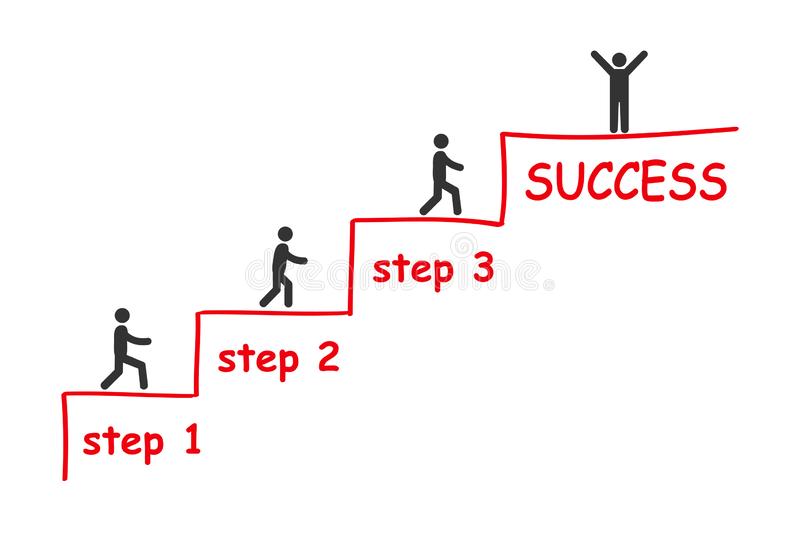 